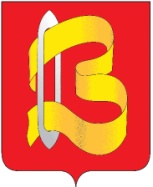 ПОСТАНОВЛЕНИЕАДМИНИСТРАЦИИ ГОРОДСКОГО ОКРУГА ВИЧУГА08 декабря 2023 г.                                                                                              № 1079О внесении изменений в постановление администрации городского округа Вичуга от 06.12.2012 г. № 1256 В соответствии с Федеральным законом от 06.10.2003г. №131-ФЗ «Об общих принципах организации местного самоуправления в Российской Федерации», с пунктом 2 статьи 19 Федерального закона от 12.06.2002 № 67-ФЗ «Об основных гарантиях избирательных прав и права на участие в референдуме граждан Российской Федерации», руководствуясь Уставом городского округа Вичуга, ПОСТАНОВЛЯЮ:     	1. Внести изменения в постановление администрации городского округа Вичуга от 06.12.2012 г. № 1256 «Об образовании избирательных участков» (далее - постановление) следующие изменения:1.1. Приложение к постановлению читать в следующей редакции:Избирательный участок № 223(местонахождение участковой комиссии и помещения для голосования - Муниципальное бюджетное общеобразовательное учреждение средняя общеобразовательная школа № 13, ул. Володарского,14)тел. 2-41-37	1-я Гольчихинская, 1-я Чернышевская, 2-я Гольчихинская, 2-я Ломоносова, 2-я Луговая, 2-я Чернышевская, Богдановская, Володарского (1-101), Ломоносова пер., Пестеля, Планировочная, Сибирская, Троицкая, Цурюповская.Избирательный участок № 224(местонахождение участковой комиссии и помещения для голосования – Муниципальное бюджетное учреждение культуры Дом культуры  «Машиностроитель», ул. Металлистов, 9) тел. 2-45-33	1-я Слободская, 1-я Соловьевская, 2-я Слободская, 2-я Соловьевская, Буньковская, Кинешемская, Клубная, Литейная, Металлистов, Окружная, Орлова, Привольная, Путевой-Дом-384-Км, Скворцова, Стадион-Машзавода, Старовичугская, Степанова, Фадеева, Чапаева, Шевченко, Шмидта.Избирательный участок № 225(местонахождение участковой комиссии и помещения для голосования –  филиал Муниципального бюджетного общеобразовательного учреждения средней общеобразовательной школы № 13, ул.50 лет Октября, 16)тел. 2-32-49	50 лет Октября (4, 8, 10, 12, 14, 26, 31, 33)Большая Новая, Бебеля, Вокзальная, Достоевского, Заводская, Каляева, Маевка (1-34/42 кроме д.4).Избирательный участок № 226(местонахождение участковой комиссии и помещения для голосования - Муниципальное бюджетное общеобразовательное учреждениесредняя общеобразовательная школа № 10, ул.Ульяновская,11)тел. 2-24-18		Б. Пролетарская (1, 7/16, 9, 10/5, 46/20-113), Бойцова, пер. Боняченский, Ефимова, Заречная, Индустриальная, Кирпичная, Королева, Коршунова, Малая Пролетарская, Маевка (35-90), Нагорная, Петровского, Пионерская (1-40), Плехановская, Пролетарская, Рогова, Свободы, Смирнова, Спартака, Текстилей, Ульяновская (12, 18), Фабричная, Школьная.Избирательный участок № 227(местонахождение участковой комиссии и помещения для голосования - Муниципальное бюджетное учреждение культуры «Культурный центр»,ул.Б.Пролетарская, 1)                                                    тел. 2-41-90, 2-40-60 		1 Мая, 1-я Гражданская, 1-я Халтуринская, 22 Съезда КПСС, 2-я Гражданская, 2-я Ногинская, 2-я Халтуринская, 3-я Халтуринская, Бакланова, Беляевский пер., Гоголевский пер., Дзержинского, Жаворонкова, Интернациональная, Коммунистическая, Коммуны, Красноармейская, Краснознаменная (14/79-50), Крестьянская, Леонтьевская, Лухская, Нововерховинская, Панфиловцев, Совхозный пер, Соловьевский пер, Производственная, Рыкина, Северная, Староверховинская, Тверская, Хренкова, Янинская. Избирательный участок № 228(местонахождение участковой комиссии и помещения для голосования – Муниципальное бюджетное общеобразовательное учреждениеосновная общеобразовательная школа № 9, ул. Н.П. Куликовой, 13) тел. 2-42-5950 лет Октября (15А, 21/5, 25), Куликовой д.2Г, Маевка д.4, Ульяновская (1, 22/2, 24/1, 26/5), Урицкого, Широкий пер.Избирательный участок № 229(местонахождение участковой комиссии и помещения для голосования – Муниципальное бюджетное  учреждение  дополнительного образования  «Детская школа искусств городского округа Вичуга им. Б.А. Перевезенцева», ул. Ульяновская, д.9)тел. 2-10-43, 2-04-86		Большая Пролетарская (1-45/22 кроме д.1, 7/16, 9, 10/5), Депутатская, Коммунаров, Малая Новая, Малая, Пионерская (41-74), Писемский пер., Подгорная, Ремесленная, Садовая, Торговая, Ульяновская (15, 17А, 27-33 кроме 30, 32), Филиппенковская, Центральная.						Избирательный участок № 230(местонахождение участковой комиссии и помещения для голосования - Муниципальное бюджетное  учреждение дополнительного образования  Центр детского творчества городского округа Вичуга,ул. Парковая,1) тел. 2-41-57Б-Хмельницкого (1-10), Ульяновская (30, 32, 34, 36, 38, 40).Избирательный участок № 231(местонахождение участковой комиссии и помещения для голосования - здание филиала ФГБОУ ВО "Ивановский государственный политехнический университет" в г. Вичуга Ивановской области, ул. Покровского, д.6) тел. 2-86-30		40 лет Октября, Мухина пер., Нахимова, Павлова, Покровского (10,12-27), Попова, УшаковаИзбирательный участок № 232(местонахождение участковой комиссии и помещения для голосования – Муниципальное бюджетное общеобразовательное учреждениесредняя общеобразовательная школа № 11,ул. Парковая,8) тел.2-44-36,2-03-902-я Народная, 9 Января, Больничная, Больничный пер., Б. Хмельницкого (16-28, 42-48А), Герцена, Карла Либкнехта, Кропоткина, Куликовой д.9, Ленинградская д. 19Б, В, Малыгина, Московская, Некрасова, Парковая, Первомайский пос., Прокичевская, Пугачевская, Розы Люксембург, Чехова.Избирательный участок № 233(местонахождение участковой комиссии и помещения для голосования – Областное государственное бюджетное профессиональное образовательное учреждение «Вичугский многопрофильный колледж», ул. Виноградовых, 1) тел. 2-43-45Б. Хмельницкого (29, 31, 33, 37/13, 41АБВГ, 43АБВ, 45, 50, 62, 64, 66/8), Бенедиктова (1-10), Виноградовых, Восточная (1-10), Гаражная, Глуховская (кроме 24, 25 ,27), Дальняя, Завьялова, Коровина, Краснодонская, Краснознаменная (1-11), Овражная (1-19), Паньковская, Пограничная, Покровского (3-11), Поточная, Суворова.	Избирательный участок № 234(местонахождение участковой комиссии и помещения для голосования – Муниципальное унитарное предприятие «Комбинат детского питания городского округа Вичуга»ул. Абрамовой,18) тел. 2-87-53	1-я Аншутинская, 2-я Аншутинская, 3-я Аншутинская, 7 Ноября, Абрамовой, Баранова, Баррикадная, Бенедиктова (13-32), Бисирихинская, Больничный пос., Владимирская, Водопьянова, Войкого пер., Восточная (12-32), Глуховская (24-27), Гончарова, Горводопровод, Гороховская, Жигулевская, Каманина, Коминтерна, Крупской, Курского, Менжинского, Молокова, Низовая, Низовой, Новый пер., Овражная (20-61),  Осипенко, Писарева, Прилужная, Прилужный пер.,  Серова, Слепнева пер., Спорышева, Ткачей, Толмачевский пер, Толстого, Хальзунова, Федяевская, Челюскинцев.Избирательный участок № 235 (местонахождение участковой комиссии и помещения для голосования – Муниципальное бюджетное общеобразовательное учреждение средняя общеобразовательная  школа № 12,ул. Дачная, 1/16) тел. 2-53-36	4-я Аншутинская, 5-я Аншутинская, 6-я Аншутинская, 7-я Аншутинская, Авиационная, Береговой, Гагарина, Гастелло, Дачная, Декабристов, Жуковского, Климохина, Космодемьянской, Кошевого, Краснопартизанская, Летная, Матросова, Менделеева, Молодежная, Пожарского, Полевая, Профтехническая, Санниковская, Степная, Ударная, Ударный пер., Цветочный пер., Циолковского.Избирательный участок № 236(местонахождение участковой комиссии и помещения для голосования – Муниципальное бюджетное учреждение физической культуры и спорта «Текстильщик»,  ул. Ленинградская, 86)тел. 2-44-76	1-я Библиотечная, 1-я Народная, 2-я Библиотечная, 3-я Библиотечная, Блиновский пер., Ватутина, Залужная, Запольная, Запольный пер., Запрудная, Зреловский пер., Ивановская, Кавказский пер., Кирпичный завод, Комсомольская, Конспиративная, Кустарная, Ленинградская (77-149), Луканина, Октябрят, Осмининская, Родниковская, Санитарная, Склянского, Старогольчихинская, Стачечная, Филисовская, Черняховского, Шагова, Шкирятова, Шуйская, Южная, Юрьевецкая.Избирательный участок № 237(местонахождение участковой комиссии и помещения для голосования – Филиал муниципального бюджетного учреждения дополнительного образования «Детская школа искусств городского округа Вичуга им. Перевезенцева Б.А.»ул. 1-я Социалистическая, д. 22-а)тел. 2-10-431-я Тезинская (26/17-39), 2-я Тезинская, 3-я Тезинская, Ленинградская д.33/12, Мира,  Пятницкий пер.Избирательный участок № 238(местонахождение участковой комиссии и помещения для голосования – ОБУСО «Вичугский КЦСОН», ул. Ленинградская, 72) тел. 2-44-87	1-я Кировская, 1-я Социалистическая, 2-я Кировская, 2-я Социалистическая, Белинского, Ванцетти (45-48), Западная, Комарова, Космонавтов, Куйбышева, Ленинградская (52-70), Лермонтова (49/5-73), Маяковского, Павлова пер., Профинтерновская, Сакко, Светлая, Чкалова, Энергетическая.Избирательный участок № 239(местонахождение участковой комиссии и помещения для голосования - Муниципальное бюджетное общеобразовательное учреждение средняя общеобразовательная  школа № 17,ул. Ленинградская, 48) тел. 2-55-57	1-я Тезинская  д.1и 3, Баумана д.12 и 13, Ленинградская (2-50А, кроме 19Б,В, 33/12).Избирательный участок № 241(местонахождение участковой комиссии и помещения для голосования – Муниципальное бюджетное общеобразовательное учреждениеосновная общеобразовательная школа N 6,ул.Желябова, 6) тел. 2-55-92	1-я Громовская, 1-я Загородная, 1-я Ломоносова, 1-я Панкратовская, 1-я Свердловская, 2-я Громовская, 2-я Загородная, 2-я Панкратовская, 2-я Разинская, 2-я Свердловская, 3-я Громовская, 8 Марта, Андронникова, Балмашевского, Батурина, Баумана (2/48, 4, 6, 10), Ванцетти (1-44), Вичугская, Воровского, Горького, Ермака, Ж/Д-Будка-386-Км, Жд/Будка, Железнодорожный пер., Желябова, Загородный  пер, Зеленая, Карпинского, Конституции, Конституции  пер., Королевского, Костромская, Красная, Красовского, Ларина, Ленинская д.25, Ленская, Лермонтова (1-59 кроме д.56, 58), Любимова, Марата, Международная, Минина, Мичуринская, Набережная, Наримановская, Никитинская, Озерина, Перовской, Пушкинская, Свердловский пер,, Республиканская, Советская д.41А, Совхозная, Техническая, Тимирязева, Урожайная,  Фабричный Двор пер., Фрунзе, Энгельса, Ярославская.Избирательный участок №  242(местонахождение участковой комиссии и помещения для голосования – Муниципальное бюджетное учреждение культуры «Клуб имени Шагова», ул. Ленинская, 26) тел. 2-51-81	1-я Луговая, 1-я Разинская, Василевского, Песочный пер., Советская (кроме 41А), Ульяновка.Избирательный участок № 243(местонахождение участковой комиссии и помещения для голосования – Муниципальное бюджетное учреждение культуры «Клуб имени Шагова», ул. Ленинская, 26) тел. 2-32-85	1-я Бакунина, 1-я Красинская, 1-я Трудовая, 1-я Украинская, 2-я Бакунина, 2-я Красинская, 2-я Трудовая, 2-я Украинская, 3-я Красинская, 3-я Украинская, 4-я Украинская, 5-я Украинская, Беляева, Володарского (102-109), Гарская, Голубцовская, Горки, Горковский пер., Калининская, Кутузова, Ленинская (кроме 25), Луначарского, Невского, Починковская, Припольный пер., Просторная, Путковская, Рахманинская, Рахмановский пер., Трудовой пер., Фабричный Двор-1, Флотская, Ясневская.3. Настоящее постановление вступает в силу со дня его принятия.     	4. Опубликовать настоящее постановление в Вестнике органов местного самоуправления и разместить на официальном сайте администрации городского округа Вичуга в информационно-телекоммуникационной сети «Интернет».     	5. Контроль за исполнением настоящего постановления оставляю за собой.Глава городского округа Вичуга                                                       П.Н. Плохов 